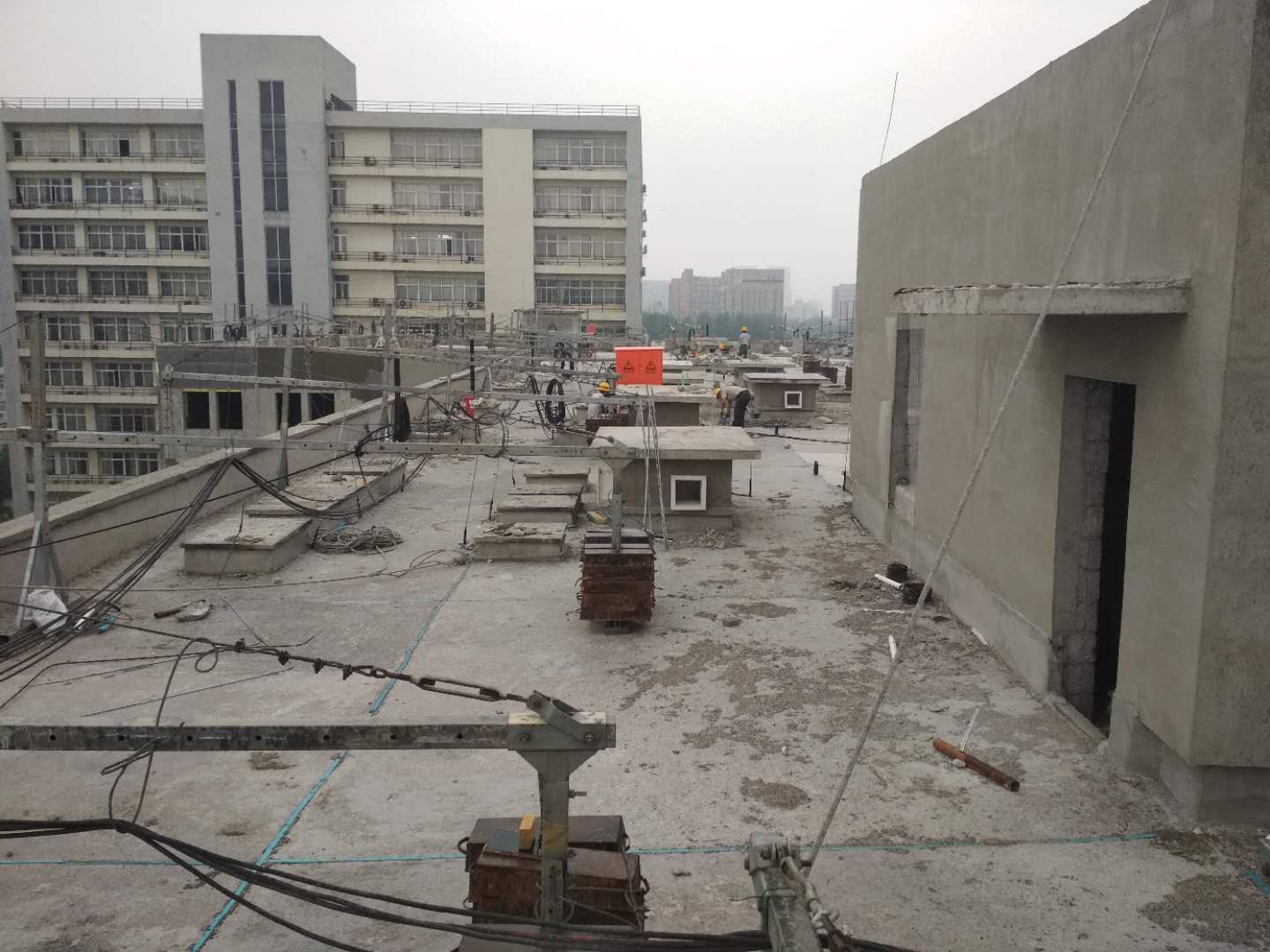 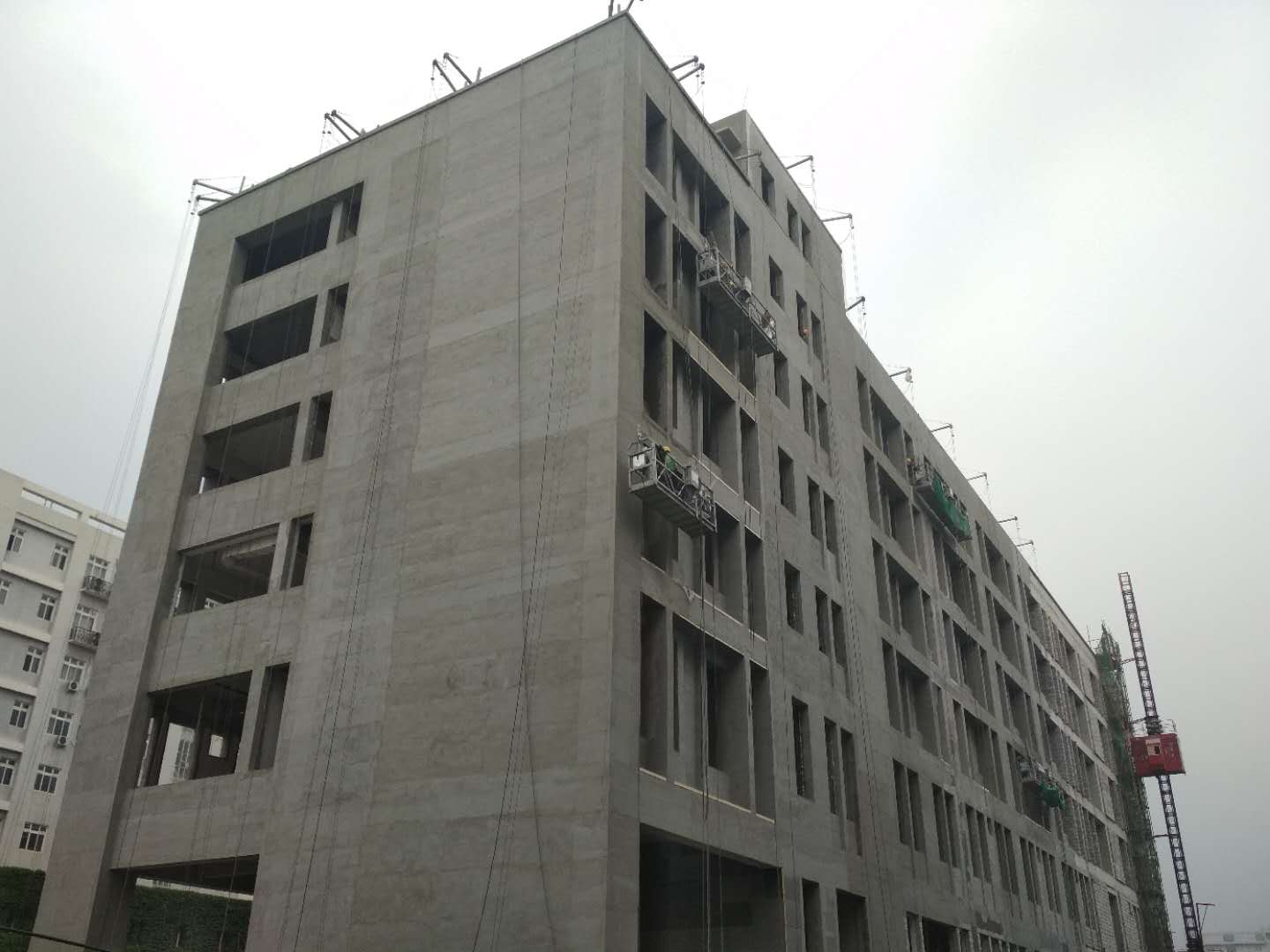 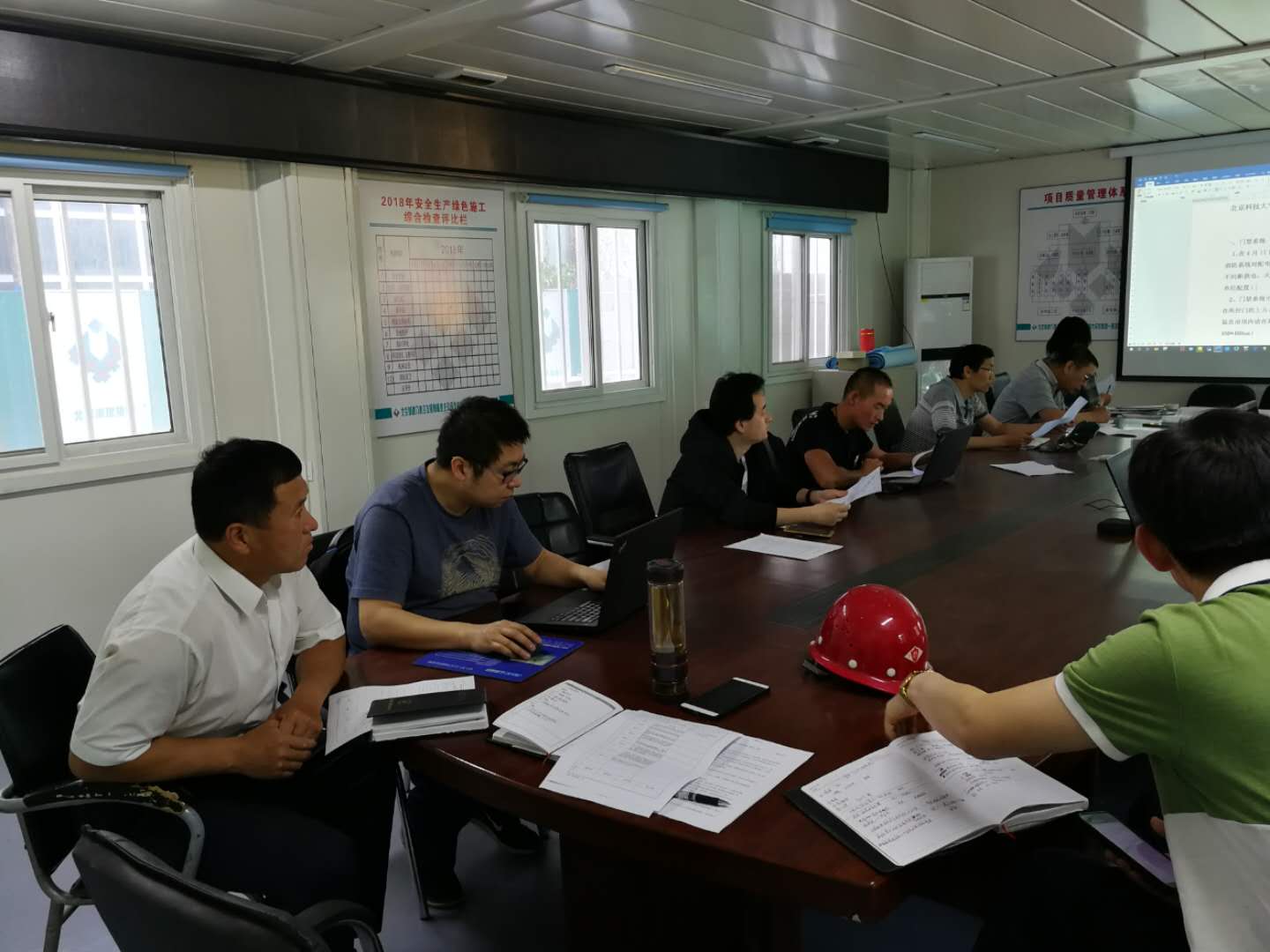 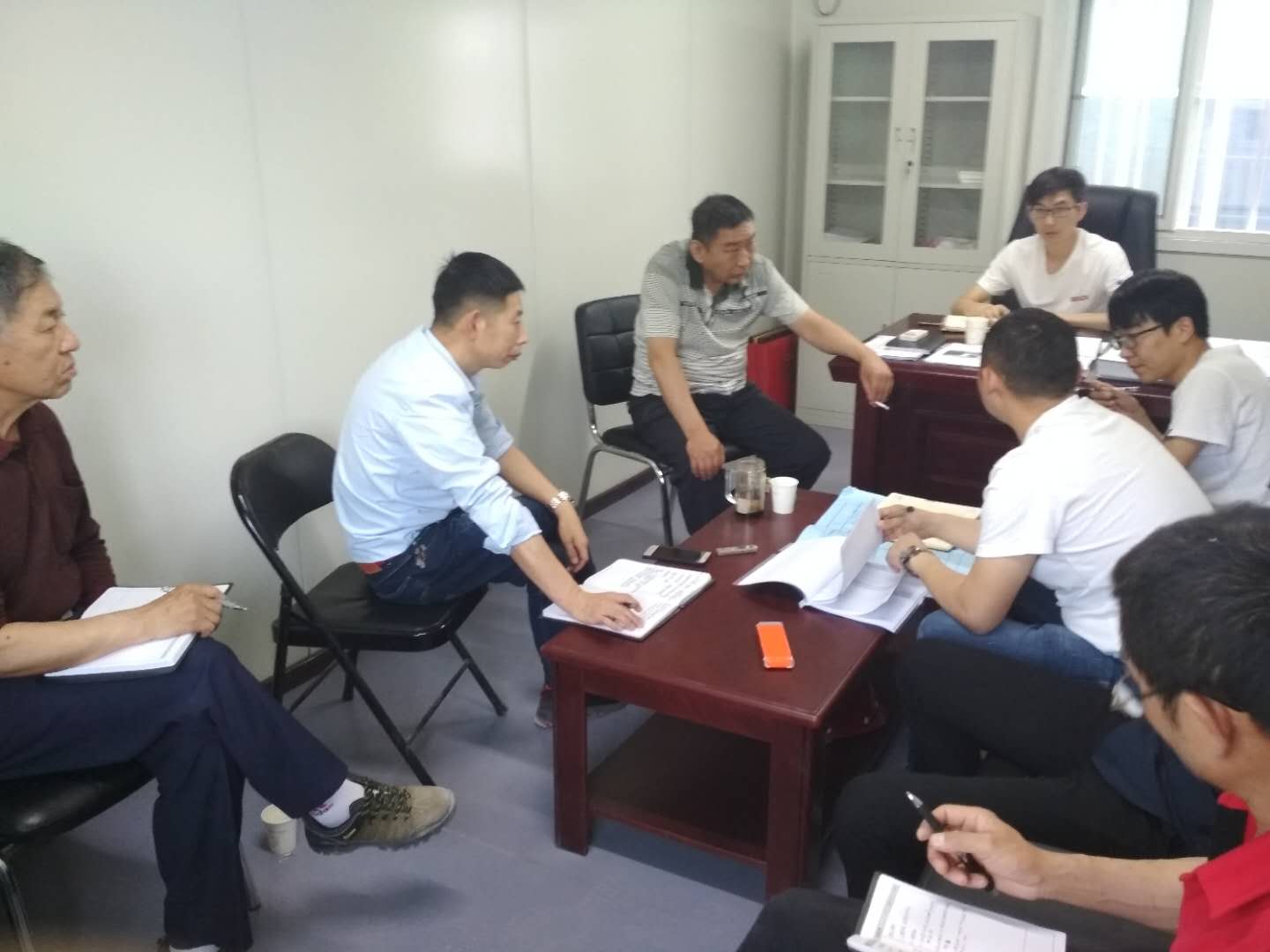 设计交底及图纸会审专题会         现场技术问题协调会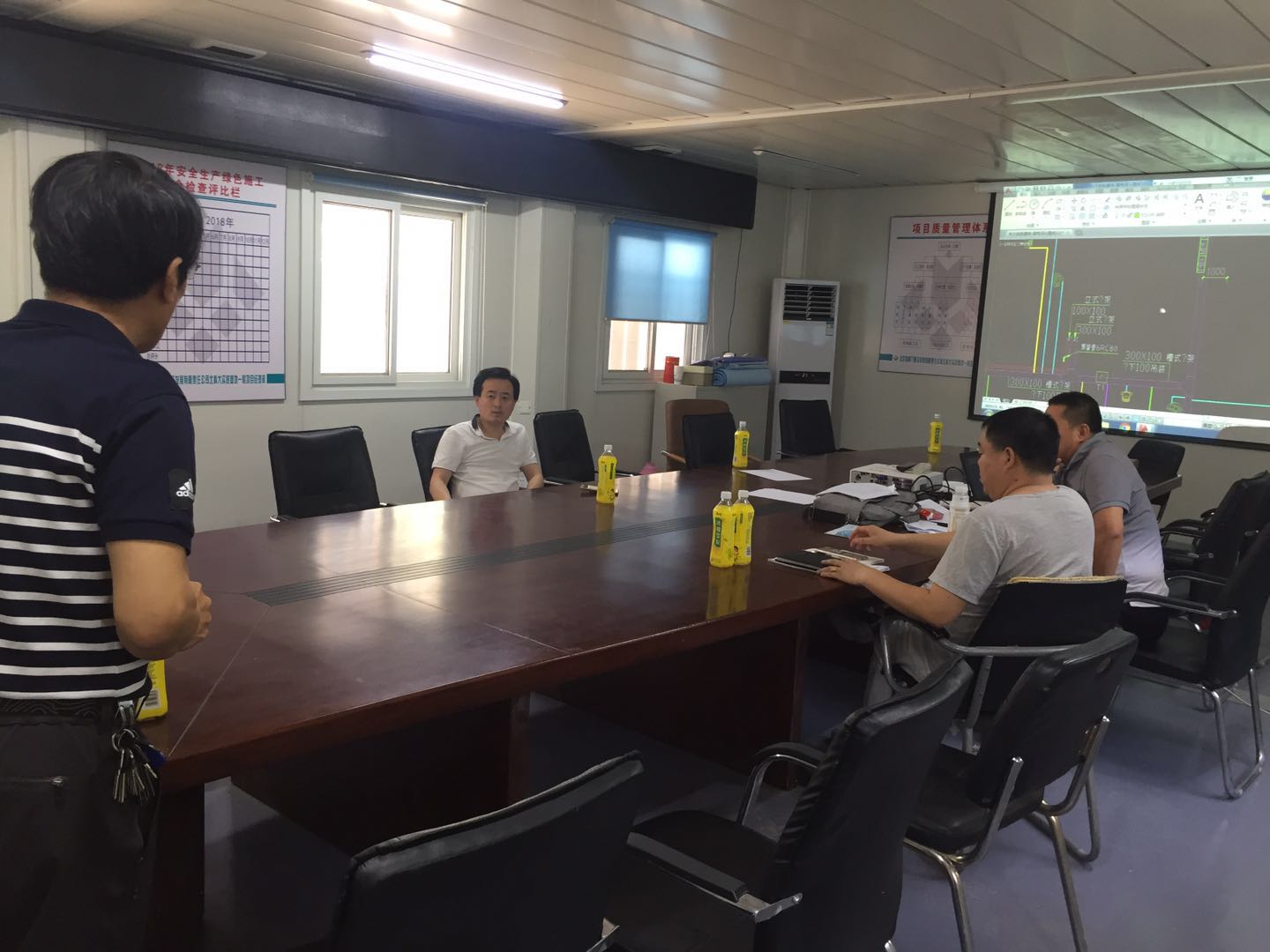 电气安装协调会